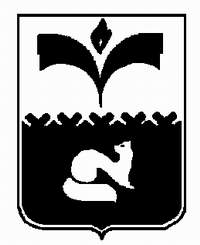 ДУМА ГОРОДА ПОКАЧИХанты-Мансийский автономный округ - ЮграРЕШЕНИЕОт 30.04.2013			                                    № 36О Положении о наградах ипочетных званиях города ПокачиРассмотрев «Положение о наградах и почетных званиях города Покачи», в соответствии с частью 4 статьи 4 и пунктом 27 абзаца второго части 1 статьи 19 Устава города Покачи, Дума городаРЕШИЛА:1. Утвердить Положение о наградах и почетных званиях города Покачи согласно приложению.2. Признать утратившими следующие муниципальные правовые акты:1) «Положение о наградах и почетных званиях города Покачи», утвержденное решением Думы города Покачи от 27.04.2012 №31 (газета «Покачевский вестник» № 19 от 11.05.2012);2) решение Думы города Покачи от 29.06.2012 №78 «О внесении изменений в решение Думы города от 27.04.2012 №31 «О Положении о наградах и почетных званиях города Покачи» (газета «Покачевский вестник» № 27 от 06.07.2012).3. Опубликовать настоящее решение и приложение к нему в газете «Покачевский вестник».4. Настоящее решение вступает в силу после официального опубликования.5. Контроль за выполнением настоящего решения возложить на постоянную комиссию Думы города Покачи по социальной политике  (председатель В.Л. Таненков).Приложениек решению Думы города от ____________ № ______Положениео наградах и почетных званиях города ПокачиНастоящее Положение в соответствии с Федеральным законом от 06.10.2003 № 131-ФЗ «Об общих принципах организации местного самоуправления в Российской Федерации», Уставом города Покачи, устанавливает систему наград города Покачи (далее - награждение), определяет правовой статус комиссии по наградам города Покачи.	 Статья 1. Общие положения1. Награды города Покачи и почетные звания города Покачи являются высшей формой поощрения жителей города Покачи за заслуги в деятельности, направленной на достижение экономического, социального и (или) культурного благополучия населения города Покачи, иных целей, установленных настоящим положением, за высокое профессиональное мастерство и многолетний добросовестный труд.2. Представление к награждению производится на основе следующих принципов:1) равенства условий и единства требований к основаниям и порядку награждения;2)  гласности;3) поощрения граждан исключительно за личные заслуги и достижения.3. Вручение наград города производится в торжественной обстановке в сроки, установленные муниципальными правовыми актами города, лично награждаемому лицу  и/или руководителю  организации в случае награждения организации.В исключительных случаях при наличии уважительных причин, в силу которых невозможно личное присутствие награждаемого лица (руководителя организации), награда может быть вручена его представителю.4. Решения органов местного самоуправления города Покачи о присвоении  наград города Покачи и почетных званиях  города Покачи подлежат официальному опубликованию.	Статья 2. Виды наград и почетных званий города Покачи1. Настоящим Положением устанавливаются следующие виды наград:а) Почетная грамота главы города Покачи.б) Благодарственное письмо главы города Покачи.в) Почетная грамота Думы города Покачи.г) Благодарственное письмо председателя Думы города Покачи.д) Почетный диплом администрации города Покачи «За активную благотворительную и спонсорскую деятельность».2. Следующие виды  почетных званий:а) Почетный житель  города Покачи.	 Статья 3.   Почетная грамота главы города Покачи1. Почетной грамотой главы города  Покачи награждаются жители города за высокое профессиональное мастерство и многолетний труд, выдающиеся  заслуги в развитии экономики, науки, техники, образования, культуры и искусства, физической культуры и спорта, в охране окружающей среды, за активное участие в реализации городских социальных программ и проектов. Награждение жителей города  почетной грамотой главы города Покачи производится только связи с профессиональным праздником или достижением ними возраста 50,55,60 лет или при достижении более старшего возраста, через каждые пять лет.2. Почетной грамотой главы города Покачи  награждаются жители города, проработавшие в городе  не менее 10 лет и проживающие на территории города. В исключительных случаях за выдающийся вклад в развитие города особые заслуги в области общественно полезной деятельности, защиты прав граждан, за мужество, за высокое профессиональное мастерство, смелость и отвагу, проявленные при защите жизни и здоровья людей, а также иной деятельности, способствующей развитию города. Этой награды могут быть удостоены жители города,  проработавшие в городе  не менее пяти лет.3. Гражданину с вручением почетной грамоты главы города Покачи  вручается единовременная денежная премия в размере  пяти тысяч рублей  с учетом налогов.4. Лица, награжденные почетной грамотой главы города Покачи, могут представляться к  следующему награждению почетной грамотой главы города Покачи  не ранее чем через три года с момента награждения.	Статья 4.  Благодарственное письмо главы города Покачи1. Благодарственное  письмо главы города Покачи является поощрением и выражением благодарности жителям города и  организациям  за добросовестный труд, достижение положительных результатов в труде, науке, творчестве, учебе, спорте,  принимающих  активное участие в общественной жизни города и внесшихопределенный вклад в обеспечение успешной деятельности организаций, предприятий, учреждений, в развитие отрасли, в социально-экономическое и культурное развитие города,  активно участвующих в решении вопросов местного значения, в подготовке и проведении городских мероприятий, в реализации национальных проектов, окружных и городских программ, конкурсах.2. Благодарственным письмом главы города Покачи награждаются организации, а также жители города, проработавшие в городе не менее трех лет. В исключительных случаях за выдающийся вклад в развитие города, особые заслуги в области общественно полезной деятельности, защиты прав граждан, за мужество, за высокое профессиональное мастерство, смелость и отвагу, проявленные при защите жизни и здоровья людей, а также иной деятельности, способствующей развитию города. Этой награды могут быть удостоены жители города, проработавшие в городе  менее трех лет.	 Статья 5.Почетная грамота Думы города Покачи1. Почетной грамотой Думы города Покачи  награждаются жители города за особые трудовые заслуги перед городом, за профессионализм, преданность избранному делу, за большой вклад в воспитание и обучение молодых сотрудников, за обеспечение общественной безопасности и спасение граждан в чрезвычайных ситуациях, внесшие значительный вклад в реализацию значимых для города проектов. Награждение жителей города  почетной грамотой Думы города Покачи производится только в связи с профессиональным праздником или достижением ними возраста 50,55,60 лет или при достиженииболее старшего возраста, через каждые пять лет.2. Почетной грамотой Думы города Покачи  награждаются жители города, проработавшие в городе  не менее 10 лет. В исключительных случаях за выдающийся вклад в развитие города, особые заслуги в области общественно полезной деятельности, защиты прав граждан, за мужество, за высокое профессиональное мастерство, смелость и отвагу, проявленные при защите жизни и здоровья людей, а также иной деятельности, способствующей развитию города. Этой награды могут быть удостоены жители города,  проработавшие в городе  не менее пяти лет.3. Лица, награжденные почетной грамотой Думы города Покачи, могут представляться к следующему награждению почетной грамотой Думы города Покачи  не ранее чем через три года с момента награждения.4. Гражданину с вручением почетной грамоты Думы города Покачи вручается единовременная денежная премия в размере пяти тысяч рублей с учетом налогов.	Статья 6. Благодарственное письмо председателя Думы города Покачи 1. Благодарственным письмом  председателя Думы города Покачи    награждаются жители города  и организации  за активное участие в решении вопросов местного значения, за активное участие в общественной жизни города, в организации и проведении городских мероприятий, высокие производственные, творческие и научные достижения, добросовестный труд, высокие спортивные достижения, обеспечение успешной деятельности организации, активную общественную работу.2. Благодарственным письмом председателя награждаются  организации, а также жители города, проработавшие в городе не менее трех лет. В исключительных случаях за выдающийся вклад в развитие города, особые заслуги в области общественно полезной деятельности, защиты прав граждан, за мужество, за высокое профессиональное мастерство, смелость и отвагу, проявленные при защите жизни и здоровья людей, а также иной деятельности, способствующей развитию города. Этой награды могут быть удостоены жители города, проработавшие в городе  не менее трех лет.	Статья 7. Почетное звание «Почетный житель города Покачи»1. Почетное звание «Почетный житель города Покачи» является высшим знаком признательности жителей города к лицу, имеющему особые заслуги и внесшему вклад в развитие города, защиту его среды и укрепление его авторитета вХанты-Мансийском автономном округе - Югре и Российской Федерации. 2. Почетного звания могут быть удостоены жители города, прожившие и проработавшие в городе  не менее 25 лет, пользующиеся всеобщей известностью и уважением, награжденные государственной наградой Российской Федерации, Почетной грамотой главы города Покачи, Думы города Покачи. 3. Присвоение почетного звания «Почетный житель города Покачи»  производится один раз в пять лет, в год, в котором празднуются 20,25,30 лет со дня образования города Покачи и в последующие года, через каждые пять лет. 4. Присвоение почетного звания «Почетный житель города Покачи» одному лицу производится только один раз. 5. Почетное звание «Почетный житель города Покачи» может присваиваться посмертно. 6. Почетное звание «Почетный житель города Покачи» присваивается решением Думы города Покачи. 7. Гражданам, которым присваивается почетное звание «Почетный житель города Покачи», глава города и/или председатель Думы города Покачи во время празднования юбилейного Дня города в торжественной обстановке вручает:          1) нагрудный знак «Почетный житель города Покачи» (приложение 1); 2) удостоверение к нагрудному знаку «Почетный житель города Покачи» (приложение 2); 3) денежное вознаграждение в размере 10 тысяч рублей;4) с письменного согласия Почетного жителя города Покачи (в случае присвоения звания посмертно - согласия близких родственников), на основании решения Думы города Покачи, его именем может быть названа вновь образованная улица (сквер, площадь, парк, учреждение) города, где устанавливается мемориальная доска, посвященная данному Почетному гражданину города Покачи.8.  Гражданам, которым присвоено почетное звание «Почетный житель города Покачи»: а) выдается к празднованию Дня города ежегодно денежная сумма в размере 10 тысяч рублей; б) предоставляется право бесплатного проезда в общественном транспорте на внутригородских и пригородных маршрутах (кроме такси);в) в связи с достижением женщинами возраста 55, 60, 65, 70 лет и  в последующем через каждые пять лет и мужчинами возраста 60,65,70 лет и в последующем через каждые пять лет, выплачивается денежная сумма в размере две с половиной  тысячи рублей. 9. В случае смерти граждан, которым присвоено почетное звание «Почетный житель города Покачи», родственникам умершего, которые взяли обязательство по организации похорон, выплачивается за счет местного бюджета материальная помощь в размере 10 тысяч рублей.	 Статья 8. Почетный диплом администрации города Покачи«За активную благотворительную и спонсорскую деятельность»1. Почетным дипломом администрации города Покачи «За активную благотворительную и спонсорскую деятельность» награждаются индивидуальные предприниматели, организации, учреждения за активную благотворительную и спонсорскую деятельность на территории города.   2. Почетный диплом администрации города Покачи «За активную благотворительную и спонсорскую деятельность» подписывается главой города Покачи.	Статья 9. Порядок оформления документов на лиц, представленных к наградам и почетным званиям1. Документы для награждения Почетной грамотой главы города Покачи, Благодарственным письмом главы города Покачи, Почетным дипломом администрации города Покачи «За активную благотворительную и спонсорскую деятельность» и о присвоении почетного звания  Почетный житель  города Покачи оформляются в организациях, осуществляющих свою деятельность на территории города и направляются для рассмотрения в администрацию города.2. Документы для награждения благодарственным письмом председателя Думы города Покачи и Почетной грамотой Думы города Покачи оформляются в организациях, осуществляющих свою деятельность на территории города Покачи, и направляются для рассмотрения в Думу города Покачи.3. Для  представления к наградам и почетным званиям города Покачи граждан, в соответствующие органы местного самоуправления направляются следующие документы:1) ходатайство, подписанное руководителем и заверенное печатью, предоставляется не позднее  30 дней до предполагаемого дня,  в который будет производиться награждение, за исключением ходатайства о присвоении почетного звания «Почетный житель города Покачи», которое направляется не позднее 01 мая года, в котором присваивается это почетное звание;2) протокол решения коллектива по месту работы (предыдущему месту работы) или рекомендации представляющей организации;3) биографические сведения о кандидате, представляемом к наградам города Покачи (приложение 3);4) характеристика выдвигаемого кандидата;5) сведения об  имеющихся у лица наградах, почетных званиях и иных поощрениях.4. Помимо документов, предусмотренных частью 3 настоящей статьи, в случае поступления ходатайств о награждении жителей города с формулировкой, «за выдающийся вклад в развитие города», «особые заслуги в области общественно полезной деятельности», «особые заслуги в области защиты прав граждан», «за мужество»,  «за смелость и отвагу, проявленные при защите жизни и здоровья людей», а так же с формулировкой предусматривающей особые заслуги в иныхсферах деятельности, способствующих развитию города», ходатайствующее лицо должно представить документы, которые подтверждают:1) участие гражданина в разрешении ситуации, потребовавшей от него мужества, смелости и отваги, при защите жизни и здоровья людей, в результате чего были предотвращены гибель человека, или преступные действия; 2) документы, подтверждающие внесение личного вклада  в развитие города и описывающие результаты, достигнутые непосредственно городом Покачи при его участии;5. Для представления к наградам города Покачи организаций, в соответствующие органы местного самоуправления города Покачи направляются документы, в которых содержатся следующие сведения: а) полное наименование организации (в соответствии с учредительными документами организации);б) фамилия, имя, отчество, должность руководителя (согласно штатному расписанию);в)  справка, которая включает в себя краткую историографию;г) сведения об уже имеющихся наградах, почетных званиях и иных поощрениях;д) событие, в связи с которым организация представляется к награждению (подписывается руководителем и заверяется печатью);е) архивная справка об основании организации (представляется в случае награждения в честь юбилея организации);ж) фамилия, имя, отчество и номер контактного телефона исполнителя.6. Каждая организация города Покачи вправе подать в течение календарного года ходатайства о награждении наградами города Покачи из расчета не более двух наград на каждых 100 работающих (обучающихся), или не более одной награды в год для организаций города Покачи с численностью до 100 работающих (обучающихся).7. Глава города Покачи, председатель Думы города Покачи могут самостоятельно представить к награждению кандидатов без учета требований пункта 2 части 3 статьи 9 настоящего положения.	Статья 10. Порядок  рассмотрения представлений к награждению1. Ходатайства о присвоении почетного звания и/или наград направляются соответствующими органами местного самоуправления, получившими такие документы, для проведения оценки содержания сведений, содержащихся в этих документах в комиссию по наградам и почетным званиям города Покачи (далее комиссия). 2. Комиссия в течение 30 дней со дня их получения рассматривает  представленные документы и принимает  решение о соответствии (не соответствии) представленных документов, требованиям настоящего Положения. Решение оформляется протоколом заседания комиссии.3. В случае, если комиссией принимается решение о несоответствии документов, представленных для награждения, документы возвращаются в адрес лица, предоставившего эти документы.4. Документы, содержащие сведения о представлении к наградам и почетным званиям города Покачи, соответствующие требованиям настоящего Положения, направляются обратно в соответствующие органы местного самоуправления города Покачи для принятия решения о награждении или о присвоении почётного звания.	5. Решение о награждении почетной грамотой главы города Покачи или благодарственным письмом главы города Покачи, почетным дипломом администрации города Покачи «За активную благотворительную и спонсорскую деятельность»  принимается главой города Покачи и оформляется постановлением (распоряжением) администрации города Покачи.6. Решение о награждении почетной грамотой Думы города Покачи, Благодарственным письмом председателя Думы города Покачи и о присвоении звания «Почетный житель города Покачи», принимается Думой города Покачи и оформляется решениями Думы города Покачи.	Статья 11. Порядок вручения наград1. Награды вручаются в торжественной обстановке на заседании Думы города Покачи, или во время проведения торжественных мероприятий, посвященных праздникам или мероприятиям, которые в соответствии с настоящим Положением являются основанием для представления к награждению наградами города Покачи.2. Объявление о присвоении почетного звания «Почетный житель города Покачи» осуществляется в торжественной обстановке в присутствии общественности, в срок, не позднее одного месяца со дня опубликования решения о присвоении почетного звания.	3. Вручение наград производится лично награждаемому гражданину. В исключительных случаях, при наличии уважительных причин, в результате которых невозможно личное присутствие награждаемого, награды могут быть вручены другому лицу по доверенности награждаемого. 4. Вручение наград производится главой города Покачи, председателем Думы города Покачи или по их поручению заместителям главы города Покачи, одним из депутатов Думы города Покачи на городских мероприятиях или собраниях трудовых коллективов.5. Гражданам, которым присваивается почетное звание «Почетный житель города Покачи», глава города Покачи и/или председатель Думы города Покачи во время празднования юбилейного Дня города в торжественной обстановке вручают:1) нагрудный знак «Почетный житель города Покачи» (приложение 1);2) удостоверение к нагрудному знаку «Почетный житель города Покачи» (приложение 2);3)  денежное вознаграждение в размере 10 тысяч рублей.	Статья 12.Заключительные положения1. В случае утраты наград и знаков к почетным званиям дубликаты не выдаются, за исключением случаев, когда утрата удостоверения, подтверждающего присвоение  почетного звания или знак «Почетный житель города Покачи» были утрачены в результате стихийного бедствия либо при других особых обстоятельствах, не дающих возможности предотвратить их утрату. 2. Дубликат удостоверения, подтверждающего присвоение  почетного звания или знак «Почетный житель города Покачи» выдается администрацией города Покачи по решению комиссии, на основании ходатайства почетного жителя города Покачи, утратившего  нагрудный знак и/или удостоверение к нему. 3.Оформление и ведение наградной документации (в отношении Благодарственных писем главы города Покачи, Почетных грамот главы города Покачи, Почетных дипломов администрации города Покачи «за активную благотворительную и спонсорскую деятельность»), регистрацию награжденных этими наградами осуществляет администрация города Покачи.4. Оформление и ведение наградной документации (в отношении Благодарственных писем председателя Думы города Покачи, Почетных грамот Думы города Покачи), регистрацию награжденных этими наградами осуществляет Дума города Покачи.5. Оформление и ведение наградной документации в отношении лиц, удостоенных почетного звания «Почетный житель города Покачи»,и регистрацию таких лиц осуществляется администрацией города Покачи6. Финансирование расходов по изготовлению бланков Почетных грамот и иных расходов, связанных с реализацией настоящего Положения, производится за счет средств местного бюджета  города в пределах лимитов бюджетных обязательств, предусмотренных на эти цели.7. Количество лиц, награжденных Почетной грамотой главы города Покачи или Почетной грамотой Думы города Покачи в соответствующем финансовом году не может быть более чем количество премий, которые могут быть выплачены таким лицам в соответствующем финансовом году.Приложение 1 к Положению о наградах и почетных званиях города Покачи, утвержденному решением Думы города от_____________________ №_________Описание знака «Почетный житель города Покачи» Знак «Почетный житель города Покачи» представляет собой медаль золотистого цвета в форме круга диаметром 32 мм с выпуклым бортиком с обеих сторон (5 мм) зеленого цвета.В центре медали рельефное изображение герба города Покачи.В верхней части круга по бортику располагается рельефная надпись «Почетный житель города Покачи». В нижней части круга по бортику - серебряный венок из дубовых и лавровых ветвей.Медаль с помощью ушка и кольца соединяется с прямоугольной металлической колодкой, обтянутой шелковой лентой цветов флага города Покачи.На оборотной стороне колодки имеется приспособление для крепления знака к одежде.Серебряный лавровый венок означает достойное воздаяние награжденному за заслуги перед городом. Зеленый цвет ободка символизирует процветание и богатство края.Знак изготавливается из металлов, имитирующих серебро и золото.Приложение 2к Положению о наградах и почетных званиях города Покачи, утвержденному решением Думы города от_____________________ №_________Описание удостоверения к знаку «Почетный житель города Покачи»Удостоверение к знаку «Почетный житель города Покачи»  размером 150 мм на 100 мм (в развернутом виде) выполнено из плотного картона, лицевая сторона красно-бордового цвета. На лицевой стороне удостоверения по оси симметрии расположены герб города Покачи (в верхней части) и надписи «Муниципальное образование Ханты-Мансийского автономного округа - Югры город Покачи», «Удостоверение к знаку «Почетный житель города Покачи» (в нижней части). Герб и надпись напечатаны буквами золотого цвета.На развороте удостоверения в левой части по оси симметрии помещено изображение нагрудного знака «Почетный житель города Покачи».В правой части разворота удостоверения по оси симметрии располагается текст: «Фамилия», «Имя», «Отчество», «награжден знаком «Почетный житель города Покачи».Внизу располагаются слова «Глава города Покачи» (подпись заверяется печатью), «Председатель Думы города Покачи (подпись заверяется печатью)», «Решение Думы города Покачи от ______________ № ____».УДОСТОВЕРЕНИЕк знаку  "Почетный житель города Покачи»Приложение 3к Положению о наградах и почетных званиях города Покачи, утвержденному решением Думы города от_____________________ №_________БИОГРАФИЧЕСКИЕ СВЕДЕНИЯо выдвигаемом кандидате к награде или присвоениюПочетного звания города Покачис кратким описанием его достижений и заслуг					________________________________________________________________________________________________________                                                                       (наименование награды)1.   Фамилия ___________________________________________________имя, отчество  __________________________________________________2.  Должность, место работы  _________________________________________________________________________________________________________________________________________________________________(точное наименование предприятия, учреждения, организации)3. Пол___________________   4. Дата рождения _____________________	(число, месяц, год) 5. Место рождения  ___________________________________________________________________________________________________________(республика, край, область, округ, город, район, поселок, деревня)6. Образование _______________________________________________________________________________________________________________7. Общий стаж работы __________ 8.  Стаж работы в отрасли _________9. Домашний адрес ___________________________________________________________________________________________________________Паспорт  серия _______________№________________________Выдан  ______________________________________________________________________________________________________________________(дата выдачи, кем выдан)  Прописка ___________________________________________________________________________________________________________________(только для награждения почетной грамотой)ИНН  в налоговой  инспекции ____________________________________№ страхового пенсионного свидетельства Государственного страхования _________________________________________________10. Трудовая деятельность (включая учебу в высших и средних  учебных заведениях, военную службу) Гербгорода ПокачиМуниципальное образование Ханты – Мансийского автономного округа - Югрыгород ПокачиУДОСТОВЕРЕНИЕИзображение знака«Почетный житель города Покачи» ПЕТРОВ НИКОЛАЙВАСИЛЬЕВИЧ награжден знаком «Почетный житель города Покачи» ПЕТРОВ НИКОЛАЙВАСИЛЬЕВИЧ награжден знаком «Почетный житель города Покачи» Изображение знака«Почетный житель города Покачи» Глава города Р.З. Халиуллин______________Председатель Думы города Покачи Н.В. Борисова ______________Изображение знака«Почетный житель города Покачи» Решение Думы города Покачи от ___________ № _____Решение Думы города Покачи от ___________ № _____Месяц и годМесяц и годДолжность с указанием организацииМесто нахождения организацииПоступленияУвольнениеДолжность с указанием организацииМесто нахождения организации